Об обеспечении автономными дымовыми пожарными извещателями мест проживания малоимущих многодетных семей, семей, находящихся в трудной жизненной ситуации, в социально опасном положенииВ соответствии с Бюджетным кодексом Российской Федерации, Федеральным законом от 6 октября 2003 г. № 131-ФЗ «Об общих принципах организации местного самоуправления в Российской Федерации», Уставом муниципального образования Выселковский район, Постановлением Правительства российской Федерации от 16 сентября 2020 г., № 1479 «Об утверждении Правил противопожарного режима в Российской Федерации», на основании письма Заместителя Губернатора Краснодарского края от 19 октября 2023 г.  № 06-04-1233/23 «О мерах по предупреждению гибели несовершеннолетних при пожарах», в целях предупреждения пожаров в местах проживания семей с детьми, минимизации их последствий, защиты жизни и здоровья от пожаров, постановляю:Установить на территории муниципального образования Выселковский район дополнительную меру социальной поддержки в виде обеспечения автономными дымовыми пожарными извещателями мест проживания малоимущих многодетных семей, семей, находящихся в трудной жизненной ситуации, в социально опасном положении.Утвердить Порядок предоставления дополнительной меры социальной поддержки в виде обеспечения автономными дымовыми пожарными извещателями мест проживания малоимущих многодетных семей, семей, находящихся в трудной жизненной ситуации, в социально опасном положении (приложение 1).Рекомендовать государственному казенному учреждению Краснодарского края - управлению социальной защиты населения в муниципальном образовании Выселковский район, отделу надзорной деятельности и профилактической работы Главного управления МЧС России по Краснодарскому краю в муниципальном образовании Выселковский район оказать содействие в организации работы по обеспечению автономными дымовыми пожарными извещателями мест проживания малоимущих многодетных семей, семей, находящихся в трудной жизненной ситуации, в социально опасном положении.Рекомендовать главам сельских поселений муниципального образования Выселковский район разработать и утвердить аналогичный порядок по приобретению и установке автономных дымовых пожарных извещателей с указанием ответственных лиц за выполнение мероприятий по приобретению и установке автономных дымовых пожарных извещателей.Ответственным за реализацию Порядка предоставления дополнительной меры социальной поддержки в виде обеспечения автономными дымовыми пожарными извещателями мест проживания малоимущих многодетных семей, семей, находящихся в трудной жизненной ситуации, в социально опасном положении назначить отдел по делам гражданской обороны и чрезвычайными ситуациями, управления дежурными службами по обеспечению безопасности жизнедеятельности населения администрации муниципального образования Выселковский район.Сектору по социальным вопросам  администрации муниципального образования Выселковский район (Пунченко) направить настоящее постановление в отдел Муниципальный центр управления администрации муниципального образования Выселковский район в формате Word, для опубликования на официальном сайте администрации муниципального образования Выселковский район в сети Интернет.Отделу Муниципальный центр управления администрации муниципального образования Выселковский район (Абушаев) разместить (опубликовать) данное постановление на официальном сайте администрации муниципального образования Выселковский район в сети Интернет.Контроль за выполнением настоящего постановления возложить на заместителя главы муниципального образования Выселковский район А.А.Тарапина, заместителя главы муниципального образования Выселковский район В.В.Кононенко и заместителя главы муниципального  образования Выселковский район, начальника финансового управления администрации муниципального образования Выселковский район И.А.Колесникову.Постановление вступает в силу после дня его официального опубликования.Глава муниципального образования Выселковский район           	                                           С.И.ФирстковПриложение 1УТВЕРЖДЕНпостановлением главы муниципального образования Выселковский районот____________№_______________ПОРЯДОКпредоставления дополнительной меры социальной поддержки в виде обеспечения автономными дымовыми пожарными извещателями мест проживания малоимущих многодетных семей, семей, находящихся в трудной жизненной ситуации, в социально опасном положенииНастоящий Порядок устанавливает процедуру предоставления дополнительной меры социальной поддержки в виде обеспечения автономными дымовыми пожарными извещателями мест проживания малоимущих многодетных семей, семей, находящихся в трудной жизненной ситуации, в социально опасном положении (далее - семьи отдельных категорий), проживающих на территории муниципального образования Выселковский район (далее - мера социальной поддержки).Для целей настоящего Порядка применяются следующие понятия: автономный дымовой пожарный извещатель (далее - АДПИ) - прибор, реагирующий на появление дымовых частичек в помещении и издающий характерный звуковой сигнал;многодетная семья - семья, в которой воспитываются трое и более детей в возрасте до 18 лет, а при обучении детей в общеобразовательных организациях и государственных образовательных организациях по очной форме обучения - до окончания обучения, но не более чем до достижения ими возраста 23 лет;малоимущая семья - семья, среднемесячный доход которой ниже величины прожиточного минимума семьи;семья, находящаяся в социально опасном положении, - семья, имеющая детей, находящихся в социально опасном положении, а также семья, где родители или иные законные представители несовершеннолетних не исполняют своих обязанностей по их воспитанию, обучению и (или) содержанию и (или) отрицательно влияют на их поведение либо жестоко обращаются с ними (далее - семья, находившаяся в СОП);трудная жизненная ситуация - обстоятельство или обстоятельства, которые ухудшают условия жизнедеятельности гражданина и последствия которых он не может преодолеть самостоятельно (далее - ТЖС);место проживания - квартиры и жилые дома, в которых фактически проживают семьи отдельных категорий;исполнитель - глава сельского поселения муниципального образования Выселковский район, определенный в соответствии с законодательством Российской Федерации о контрактной системе в сфере закупок товаров, работ, услуг для обеспечения государственных и муниципальных нужд, в качестве исполнителя муниципального контракта по приобретению и установке АДПИ в местах проживания семей отдельных категорий, многодетных семей.Право на меру социальной поддержки имеют совершеннолетние члены (родители, законные представители) семей отдельных категорий, (далее совершеннолетний член семьи), совершеннолетний член многодетной семьи (далее – многодетные семьи).Мера социальной поддержки предоставляется по адресу фактического проживания семьи отдельной категории, в количестве не более 2 АДПИ.Количество АДПИ, необходимых для установки в жилом помещении семей отдельных категорий, определяется в ходе осмотра жилого помещения, подлежащего обеспечению АДПИ. компетентным специалистом в составе рабочей группы, сформированной в соответствии с пунктом 7 настоящего Порядка.Мера социальной поддержки предоставляется в натуральной форме посредством установки АДПИ Исполнителем в жилых помещениях, в которых проживают семьи отдельных категорий.Потребность в АДПИ для обеспечения ими жилых помещений определяет отдел по делам гражданской обороны и чрезвычайными ситуациями, управления дежурными службами по обеспечению безопасности жизнедеятельности населения администрации муниципального образования Выселковский район (далее - Ответственный отдел) и передает Исполнителю сведения о фактическом проживании семей отдельных категорий (далее - адресные списки) на основании:списков малоимущих многодетных семей и семей, находящихся в ТЖС, сформированных государственным казенным учреждением Краснодарского края - управлением социальной защиты населения в муниципальном образовании Выселковский район (далее - УСЗН);сведений о семьях, находящихся в СОП, сформированных комиссией по делам несовершеннолетних и защите их прав при администрации муниципального образования Выселковский район (далее - КДН).Списки и сведения, указанные в настоящем пункте, формируются и передаются в Ответственный отдел не позднее 13 ноября 2023 года.В дальнейшем указанные списки и сведения передаются УСЗН и КДН в Ответственный отдел ежеквартально не позднее 1 числа месяца, следующего за последним месяцем квартала.Для определения потребности в АДПИ для обеспечения ими жилых помещений Ответственный отдел направляет адресные списки семей Исполнителю:Исполнитель формирует рабочую группу в сельском поселении по обеспечению АДПИ жилых помещений, в которых проживают семьи отдельных категорий (далее - рабочая группа); В состав рабочей группы включаются представители территориального отдела надзорной деятельности и профилактической работы Выселковского района управления надзорной деятельности и профилактической работы Главного управления МЧС России по Краснодарскому краю (компетентный специалист) (по согласованию); УСЗН (по согласованию), представитель администрации сельского поселения муниципального образования Выселковский район, представители от  отделения помощи семье и детям.Рабочая группа:организует информирование совершеннолетних членов семей отдельных категорий и многодетных семей о проведении мероприятий по обеспечению АДПИ;проводит осмотр жилого помещения, подлежащего обеспечению АДПИ. по результатам которого составляет акт нуждаемости в АДПИ и количестве по форме согласно приложению 2 (семьи отдельных категорий) и приложению 6 (многодетные семьи) настоящего Порядка;согласовывает с совершеннолетним членом семьи, присутствующим при осмотре жилого помещения, дату (период) установки АДПИ;предупреждает совершеннолетнего члена семьи о необходимости предоставления письменного согласия собственника жилого помещения на установку АДПИ в данном жилом помещении на момент установки АДПИ:фиксирует факт отказа совершеннолетнего члена семьи от предоставления меры Социальной поддержки согласно приложению 5 к настоящему Порядка;формирует список семей отдельных категорий (далее –Список), по форме согласно приложению 1 к настоящему Порядку и передает его в Ответственный отдел.разъясняет необходимость в установке АДПИ, так как на территории Краснодарского края сохраняется рост пожаров, в том числе в семьях отдельных категорий, многодетных семей, повлекших гибель детей.АДПИ устанавливаются Исполнителем в жилых помещениях по адресу фактического проживания семей отдельных категорий, многодетных семей на основании Списков и заявлений совершеннолетних членов семьи по форме согласно приложению 3 и приложению 6 к настоящему Порядку (далее - заявление)Установка АДПИ осуществляется после предъявления совершеннолетним членом семьи паспорта или иного документа, удостоверяющего личность;Установленные АДПИ передаются в собственность семей отдельных категорий, многодетных семей на основании акта приема-передачи АДПИ, составленного по форме согласно приложению 4 к настоящему Порядку (далее - акт приема-передачи);Акт приема-передачи составляется в двух экземплярах для каждой из сторон и подписывается лицом, установившим АДПИ, и совершеннолетним членом семьи, присутствовавшим при установке АДПИ;После установки АДПИ совершеннолетнему члену семьи, присутствовавшему при установке АДПИ, Исполнителем выдается Памятка по эксплуатации АДПИ по форме согласно приложению 8 к настоящему Порядку, составленная в 2 экземплярах, один из которых подписывается указанным членом семьи и остается у Исполнителя, в целях дальнейшей передачи в Ответственный отдел.Исполнителю необходимо в течение 5 рабочих дней предусмотреть мероприятия по приобретению и установке АДПИ в муниципальных программах.	Исполнителю необходимо, согласно настоящего Порядка, разработать и утвердить аналогичный порядок по приобретению и установке АДПИ с указанием ответственных лиц за выполнение мероприятий по приобретению и установке АДПИ.	11. Исполнитель:в срок 01 числа месяца, следующего за последним месяцем квартала, передает в Ответственный отдел отчет об оснащении АДПИ жилых помещений, в которых проживают семьи отдельных категорий вместе с подписанными получателями дополнительной меры социальной поддержки заявлениями и экземплярами Памятки по форме согласно приложению 8 к настоящему Порядку, акт установки АДПИ, подписанный исполнителем муниципального контракта. Исполнитель и Ответственный отдел формирует базу данных семей отдельных категорий, многодетных семей, получивших дополнительную меру социальной поддержки.Ответственность за функционирование установленных АДПИ в течение его срока службы возлагается на получателей дополнительной меры социальной поддержки.Контроль за предоставлением дополнительной меры социальной поддержки осуществляет Ответственный отдел.Заместитель главы муниципальногообразования Выселковский район 	                                                        А.А.ТарапинаПриложение 1 к Порядку предоставления дополнительной меры социальной поддержки в виде обеспечения автономными дымовыми пожарными извещателями мест проживания многодетных, малоимущих многодетных семей, семей, находящихся в трудной жизненной ситуации, в социально опасном положенииСПИСОКмногодетных, малоимущих многодетных семей, семей, находящихся в трудной жизненной ситуации, в социально опасном положении, имеющих право на меру социальной поддержки в виде обеспечения автономными дымовыми пожарными извещателями< * >Указывается при наличии сведений.<**> Указывается дополнительная информация, в том числе в случае невозможности проведения обследования с указанием причины, в случае отказа семьи от предоставления меры социальной поддержки.«	»	20	г.Члены рабочей группы: _______________________   (должность, Ф.И.О., подпись)    __________________________   (должность. Ф.И.О., подпись)Заместитель главы муниципальногообразования Выселковский район 	                                                        А.А.ТарапинаПриложение 2 к Порядку предоставления дополнительной меры социальной поддержки в виде обеспечения автономными дымовыми пожарными извещателями мест проживания малоимущих многодетных семей, семей, находящихся в трудной жизненной ситуации, в социально опасном положенииАКТосмотра жилого помещения, семьи отдельной категорий, подлежащего обеспечению автономными дымовыми пожарными извещателями«__»	__________20___г.Рабочая группа в составе:1.____________________________________________________________________(должность, наименование органа, фамилия, инициалы должностного лица)2.____________________________________________________________________(должность, наименование органа, фамилия, инициалы должностного лица)3.____________________________________________________________________(должность, наименование органа, фамилия, инициалы должностного лица)4.____________________________________________________________________(должность, наименование органа, фамилия, инициалы должностного лица)произвела осмотр жилого помещения, расположенного по адресу:______________________________________________________________________В результате проведенного обследования установлено:Количество комнат	_____.Установлены/не установлены извещатели____________.Необходимость установления извещателя	___________(да, нет).Количество пожарных извещателей, которые необходимо установить_______.(определяется компетентным специалистов в составе рабочей группы) 
Замечания, сделанные при осмотре: __________________________________________________________________________________________________________________________________________________________________________________________________________________.Подписи лиц, принимавших участие (присутствовавших) при проведении осмотра:___________________________________________________________(должность, Ф.И.О., подпись)__________________________________________________________________(должность. Ф.И.О., подпись)__________________________________________________________________(должность, Ф.И.О., подпись)__________________________________________________________________(должность, Ф.И.О., подпись)С установкой автономных дымовых пожарных извещателей по адресу фактического проживания семьи, членом которой я являюсь,__________________________________________________________________(согласен/не согласен)_____________________________________________________________
(Ф.И.О.. подпись члена семьи, в присутствии которого проводилась проверка)Заместитель главы муниципальногообразования Выселковский район 	                                               А.А.ТарапинаПриложение 3 к Порядку предоставления дополнительной меры социальной поддержки в виде обеспечения автономными дымовыми пожарными извещателями мест проживания многодетных, малоимущих многодетных семей, семей, находящихся в трудной жизненной ситуации, в социально опасном положенииИсполнителю	_______________ЗАЯВЛЕНИЕо предоставлении меры социальной поддержки в виде обеспечения
автономными дымовыми пожарными извещателями семей
отдельных категорийЯ, 	____________________,(фамилия, имя, отчество (при наличии) заявителя полностью)зарегистрированный(ая) по адресу:____________________________________________________________________(указать адрес регистрации по месту жительства(пребывания) заявителя с указанием индекса)Являясь членом________________________________________________________(многодетной, малоимущей многодетной семьи; семьи, находящейся в трудной жизненной ситуации; семьи, находящейся в социально опасном положении)(указать нужное), прошу установить автономные дымовые пожарные извещатели по следующему адресу: _______________________________________________________________________(указать адрес фактического проживания семьи независимо от места жительства (пребывания) заявителя)Достоверность представленных мною сведений подтверждаю.Даю согласие на обработку персональных данных в соответствии с Федеральным законом от 27 июля 2006 г. № 152-ФЗ «О персональных данных».«	»___________20___ г.____________________________________________(подпись заявителя или его представителя)Заместитель главы муниципальногообразования Выселковский район 	                                                        А.А.ТарапинаПриложение 4к Порядку предоставления дополнительной меры социальной поддержки в виде обеспечения автономными дымовыми пожарными извещателями мест проживания многодетных, малоимущих многодетных семей, семей, находящихся в трудной жизненной ситуации, в социально опасном положенииАКТприема-передачи автономных дымовых пожарных извещателейАвтономные дымовые пожарные извещатели в количестве________________ штукполучены_______________________________________________________________________(Ф.И.О. члена семьи, получившего АДПИ) и установлены по адресу фактического проживания______________________________________________________________________(многодетной, малоимущей многодетной семьи; семьи, находящейся в трудной жизненной ситуации; семьи, находящейся в социально опасном положении)_______________________________________________________________________
(указать адрес, по которому установлены АДПИ)____________________________________________________        ________________Ф.И.О. должность лица, участвующего в установке АДПИ	                 подпись____________________________________________________        ________________Ф.И.О. должность лица, участвующего в установке АДПИ	                 подпись____________________________________________________       ________________Ф.И.О. члена семьи, получившего АДПИ                                  подпись «__»_____________ 20____г.Мной,________________________получена Памятка об эксплуатации АДПИ.Заместитель главы муниципальногообразования Выселковский район 	                                                        А.А.Тарапина Приложение 5к Порядку предоставления дополнительной меры социальной поддержки в виде обеспечения автономными дымовыми пожарными извещателями мест проживания многодетных, малоимущих многодетных семей, семей, находящихся в трудной жизненной ситуации, в социально опасном положенииИсполнителю______________ЗАЯВЛЕНИЕоб отказе в предоставлении меры социальной поддержки в виде
обеспечения автономными дымовыми пожарными
извещателями семей отдельных категорийЯ, _____________________________________________________________________(фамилия, имя, отчество (при наличии) заявителя полностью)зарегистрированный(ая) по адресу:_______________________________________________________________________(указать адрес регистрации по месту жительства (пребывания) заявителя с указанием индекса)являясь членом__________________________________________________________(многодетной, малоимущей многодетной семьи; семьи, находящейся в трудной жизненной ситуации; семьи, находящейся в социально опасном положении)*указать категорию семьиотказываюсь от установки автономных дымовых пожарных извещателей по следующему адресу:_______________________________________________________________________(указать адрес фактического проживания семьи независимо от места жительства (пребывания) заявителя)Достоверность представленных мною сведений подтверждаю.Мною получены разъяснения о праве на получение дополнительной меры социальной поддержки в виде обеспечения автономными дымовыми пожарными извещателями мест проживания малоимущих многодетных семей, семей, находящихся в трудной жизненной ситуации, в социально опасном положении.«__»___________20__г._____________________________________(подпись заявителя или его представителя)Заместитель главы муниципальногообразования Выселковский район 	                                                        А.А.ТарапинаПриложение 6к Порядку предоставления дополнительной меры социальной поддержки в виде обеспечения автономными дымовыми пожарными извещателями мест проживания, многодетных, малоимущих многодетных семей, семей, находящихся в трудной жизненной ситуации, в социально опасном положенииАКТ нуждаемости жилого помещения, многодетной семьи, подлежащего обеспечению автономными дымовыми пожарными извещателями«___»	__________20___г.Рабочая группа в составе:1.____________________________________________________________________(должность, наименование органа, фамилия, инициалы должностного лица)2.____________________________________________________________________(должность, наименование органа, фамилия, инициалы должностного лица)3.____________________________________________________________________(должность, наименование органа, фамилия, инициалы должностного лица)4.____________________________________________________________________(должность, наименование органа, фамилия, инициалы должностного лица)жилое помещение, расположенное по адресу:______________________________________________________________________Рабочей группой установлено:Количество комнат	_____.Установлены/не установлены извещатели____________.Необходимость установления извещателя	___________(да, нет).Количество пожарных извещателей, которые необходимо установить_______.(определяется компетентным специалистов в составе рабочей группы) * Руководствуясь Приказом МЧС России от 31.07.2020 N 582 "Об утверждении свода правил "Системы противопожарной защиты. Системы пожарной сигнализации и автоматизация систем противопожарной защиты. Нормы и правила проектирования" (вместе с "СП 484.1311500.2020. Свод правил. Системы противопожарной защиты. Системы пожарной сигнализации и автоматизация систем противопожарной защиты. Нормы и правила проектирования") пункта 6.2 «Выбор типов пожарных извещателей» подпункта 6.2.16 «Жилые помещения (комнаты), прихожие (при их наличии) и коридоры квартир следует оборудовать автономными дымовыми извещателями пожарными вне зависимости от этажности здания, в том числе в одноквартирных и блокированных жилых домах»Подписи лиц рабочей группы:___________________________________________________________(должность, Ф.И.О., подпись)__________________________________________________________________(должность. Ф.И.О., подпись)__________________________________________________________________(должность, Ф.И.О., подпись)__________________________________________________________________(должность, Ф.И.О., подпись)Заместитель главы муниципальногообразования Выселковский район 	                                                        А.А.ТарапинаПриложение 7к Порядку предоставления дополнительной меры социальной поддержки в виде обеспечения автономными дымовыми пожарными извещателями мест проживания многодетных, малоимущих многодетных семей, семей, находящихся в трудной жизненной ситуации, в социально опасном положенииЗАЯВЛЕНИЕоб отказе в нуждаемости и предоставлении меры социальной поддержки в виде обеспечения автономными дымовыми пожарными
извещателями многодетной семьиЯ, _____________________________________________________________________(фамилия, имя. отчество (при наличии) заявителя полностью)зарегистрированный(ая) по адресу:_______________________________________________________________________(указать адрес регистрации по месту жительства (пребывания) заявителя с указанием индекса)являясь членом многодетной семьи отказываюсь от установки автономных дымовых пожарных извещателей по следующему адресу:_______________________________________________________________________(указать адрес фактического проживания семьи независимо от места жительства (пребывания) заявителя)Достоверность представленных мною сведений подтверждаю.Мною получены разъяснения о праве на получение дополнительной меры социальной поддержки в виде обеспечения автономными дымовыми пожарными извещателями мест проживания многодетных семей.«__»___________20__г._____________________________________(подпись заявителя или его представителя)Заместитель главы муниципальногообразования Выселковский район 	                                                        А.А.ТарапинаПриложение 8к Порядку предоставления дополнительной меры социальной поддержки в виде обеспечения автономными дымовыми пожарными извещателями мест проживания многодетных, малоимущих многодетных семей, семей, находящихся в трудной жизненной ситуации, в социально опасном положенииПамятка по эксплуатации автономными дымовыми пожарными извещателями, для вручения многодетным семьям, семьям отдельных категорий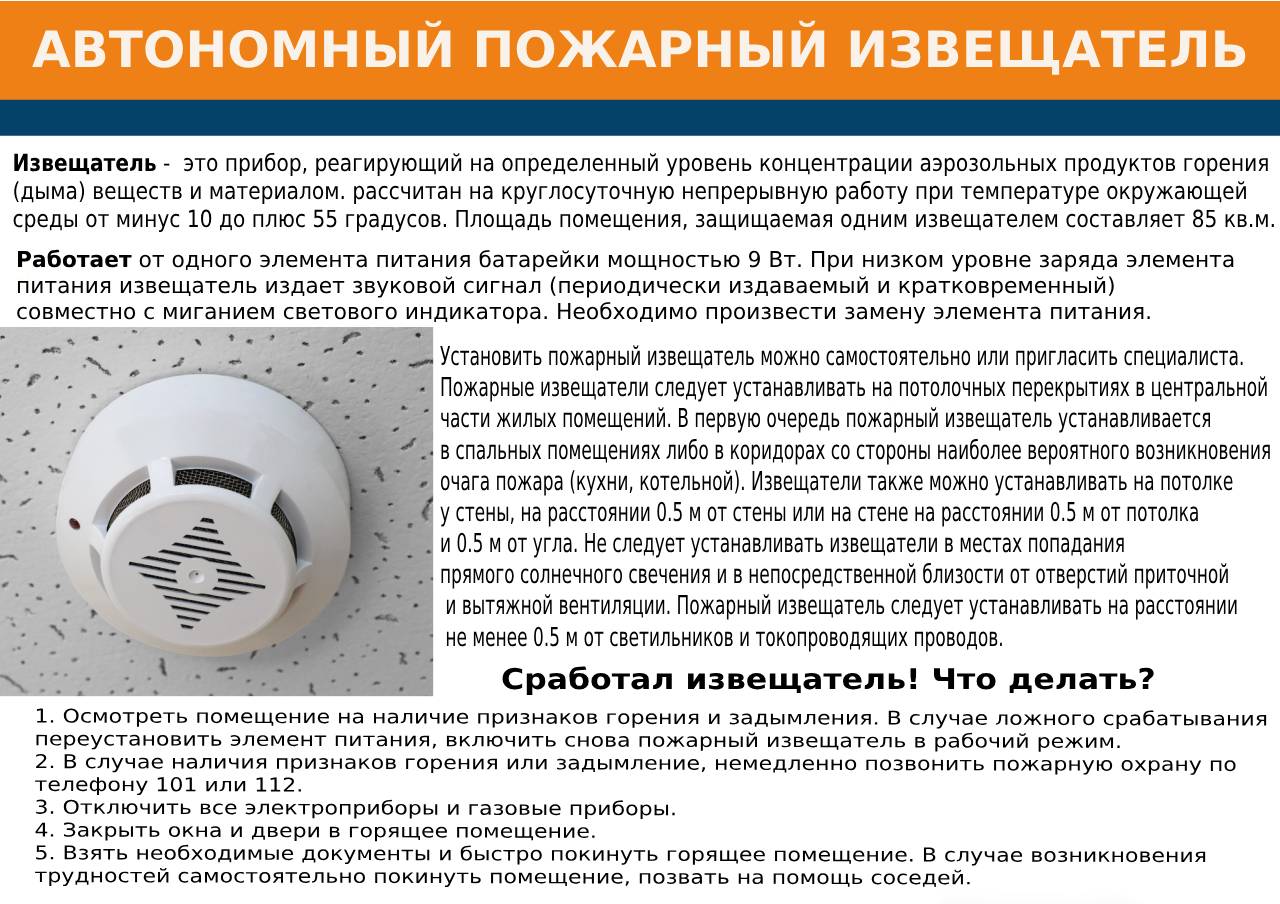 Заместитель главы муниципальногообразования Выселковский район 	                                                        А.А.Тарапина№ п/пФ.И.О. членов семьиАдрес регистрацииАдрес фактического проживанияКатегория семьиИнформация о ранее предоставленных мерах поддержки<*> Примечания<**>Паспорт или иной документ, удостоверяющий личность заявителя (нужное подчеркнуть)Дата рожденияСерия, номерДата выдачиКем выданПаспорт или иной документ, удостоверяющий личность заявителя (нужное подчеркнуть)Дата рожденияСерия, номерДата выдачиКем выданПаспорт или иной документ, удостоверяющий личность заявителя (нужное подчеркнуть)Дата рожденияСерия, номерДата выдачиКем выдан